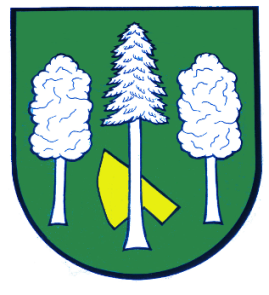 Hlášení ze dne 22. 02. 20211) Obecní úřad oznamuje občanům, že ve středu 24. 02. 2021 bude účetní obce přítomna pouze do 15:00 hodin. Děkujeme za pochopení.2) Pojízdná prodejna ROSNIČKA oznamuje občanům, že do obce se svojí prodejnou přijede v úterý  23. 2. 2021 v 10.45 hod na místo Daskabát "u bývalých potravin" a v 11.15 hod na místo Daskabát  " horní zastávka"  a bude prodávat obvyklý sortiment krmiv pro domácí a hospodářská zvířata, drogistické potřeby a základní potraviny ". PROSÍ ZÁKAZNÍKY O POUŽÍVÁNÍ OCHRANNÝCH ROUŠEK A DODRŽOVÁNÍ BEZPEČNÉHO 2 METROVÉHO ROZESTUPU!!!3) Drůbežárna Prace bude v pátek 26. 2. 2021  ve 12:30 hod. u obecního úřadu prodávat: kuřice, krmivo pro nosnice a králíky, vitamínové doplňky, dále pak budou vykupovat králičí kožky - cena 10 Kč/ks.